Dream color led corner floor lamp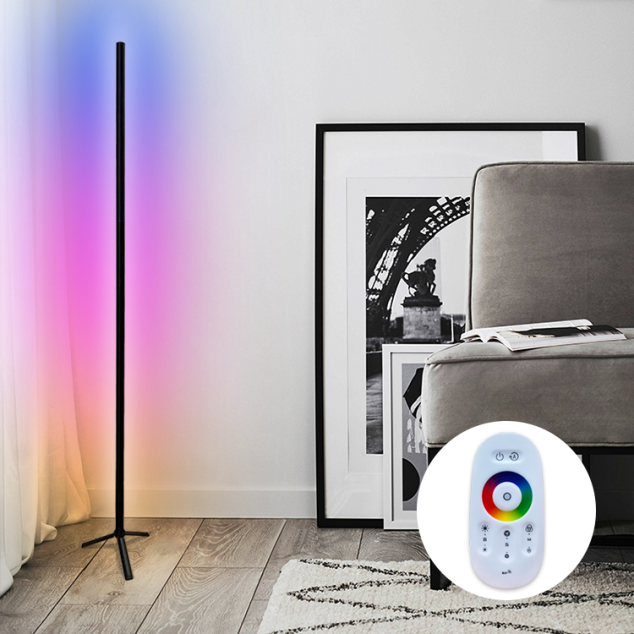 How to use ? 1.Slid the switch on the cap to “ ON”, and then use remote controller to control theunder cabinet light. Please slide the switch on the cap to “ OFF” to hold battery powerif you don’t use the under cabinet light for long time. 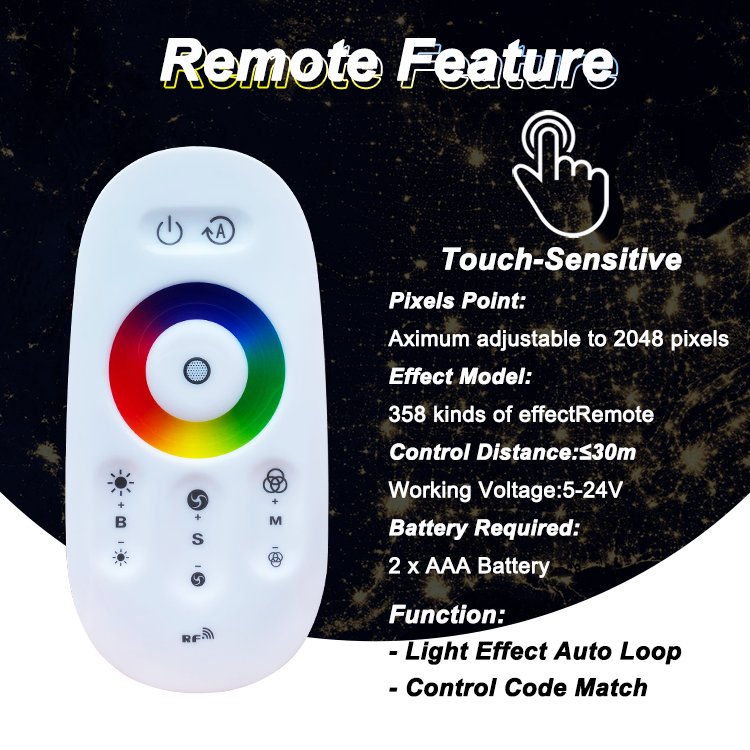 Controller  Turn light on and off.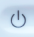  pause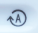 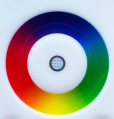 16 million different color for you to choose   adjust the brightness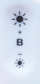     adjust the speed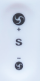  multiple modes for you to choose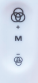  How to install the under cabinet light ?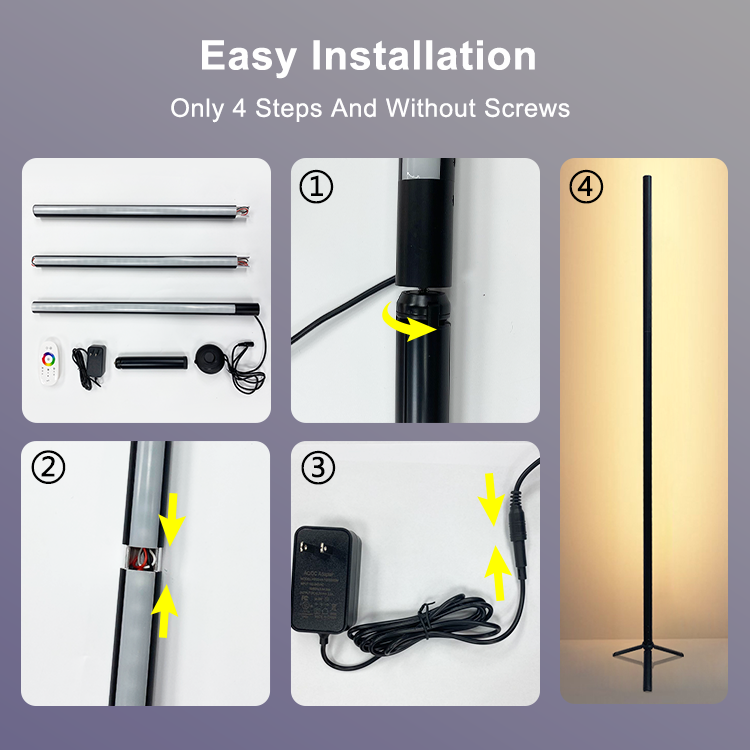 